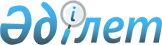 О внесении изменений в Закон Республики Казахстан "О зерне"Закон Республики Казахстан от 11 июля 2001 года N 231
     Внести в Закон Республики Казахстан от 19 января 2001 г.  
 Z010143_ 
  "О 
зерне" (Ведомости Парламента Республики Казахстан, 2001 г., N 2, ст. 12) 
следующие изменения:
     подпункт 3) статьи 1 исключить;
     подпункты 4) и 5) пункта 3 статьи 7 исключить.
     
     Президент
     Республики Казахстан
     
(Специалисты: Умбетова А.М.,
              Склярова И.В.)     
      
      


					© 2012. РГП на ПХВ «Институт законодательства и правовой информации Республики Казахстан» Министерства юстиции Республики Казахстан
				